3D SLICER – TUMOR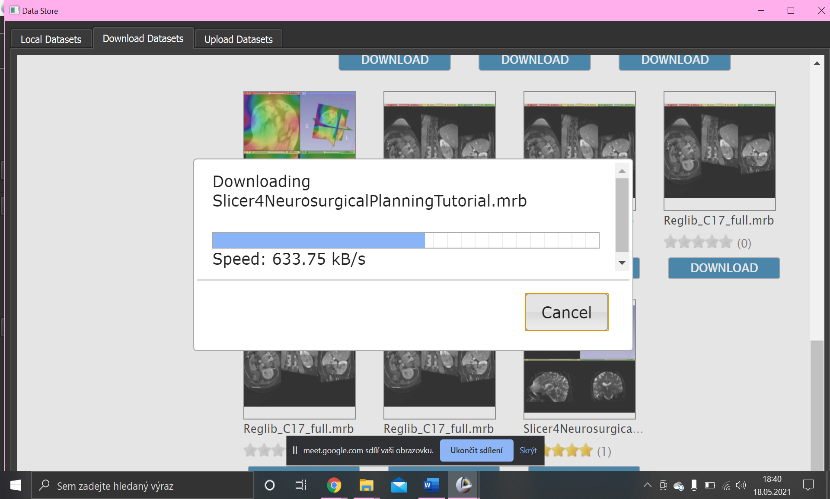 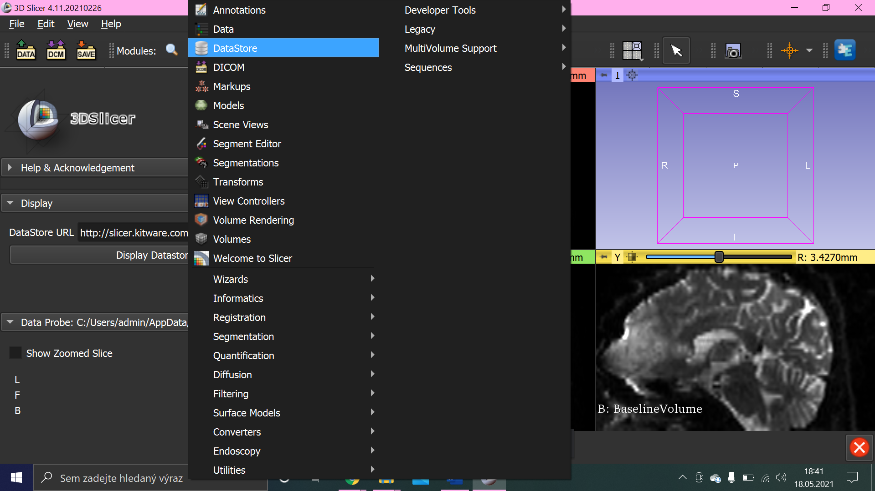 Přes DataStore si stáhneme CT mozku s tumorem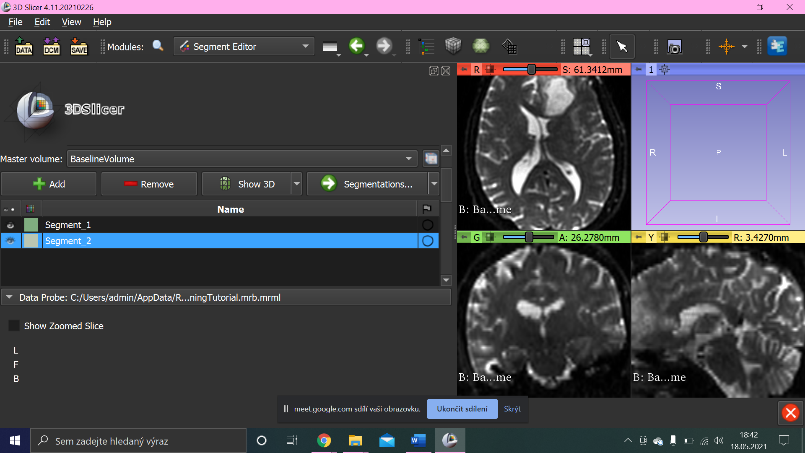 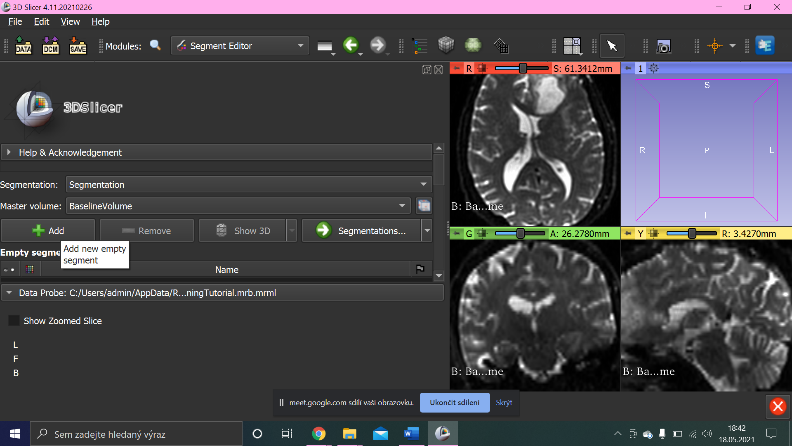 Zvolíme Segment Editor a přidáme dva segmenty (zelený, žlutý)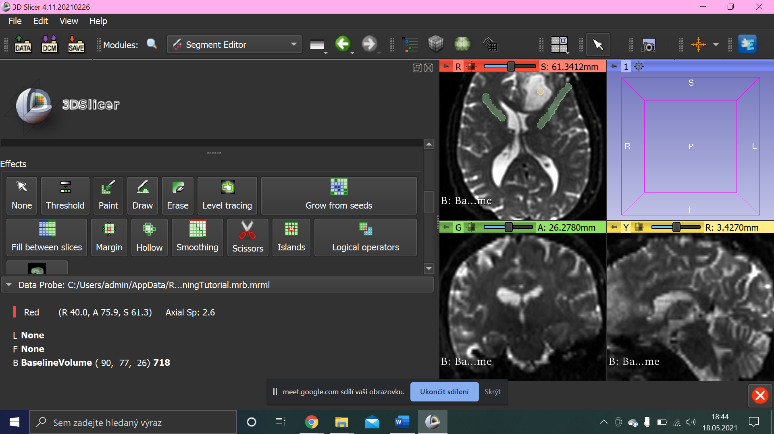 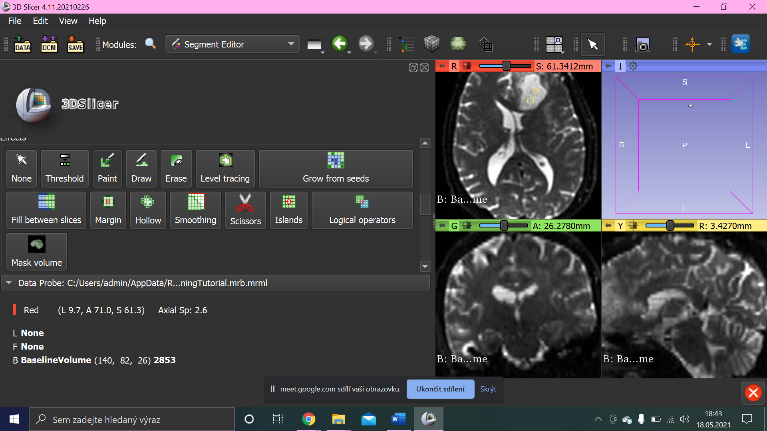 Klikneme na políčko „Paint“ a žlutým segmentem označíme tumor, zeleným okolí tumoruKlikneme na políčko „Grow from seeds“, poté zvolíme fuknci inicializovat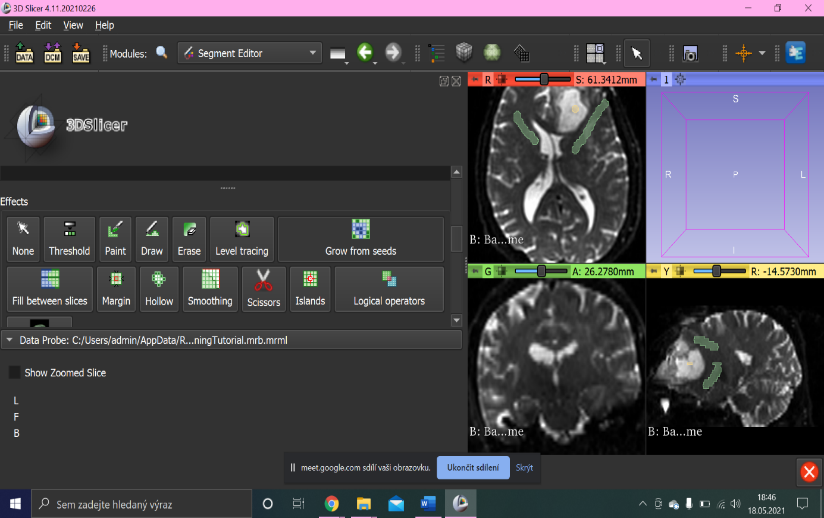 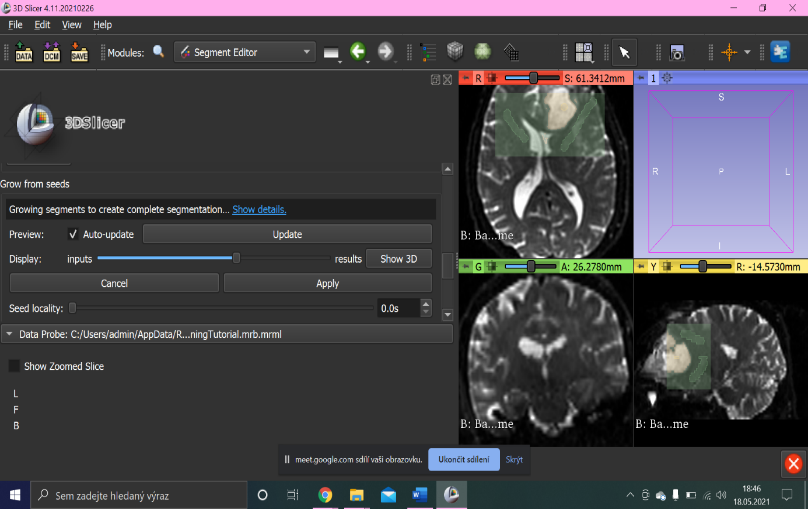 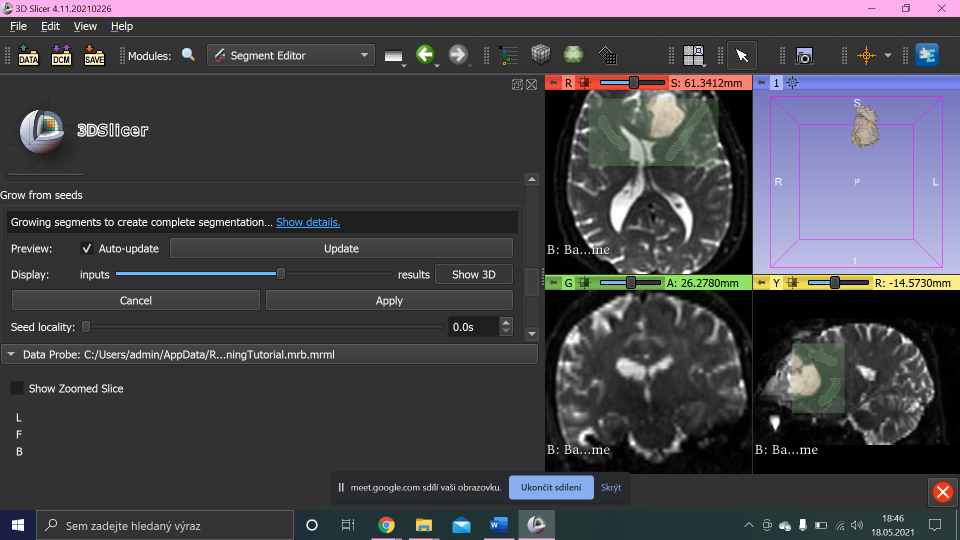 Zvolíme „Show 3D“ a uvidíme tumor vpravo nahoře ve 3D obraze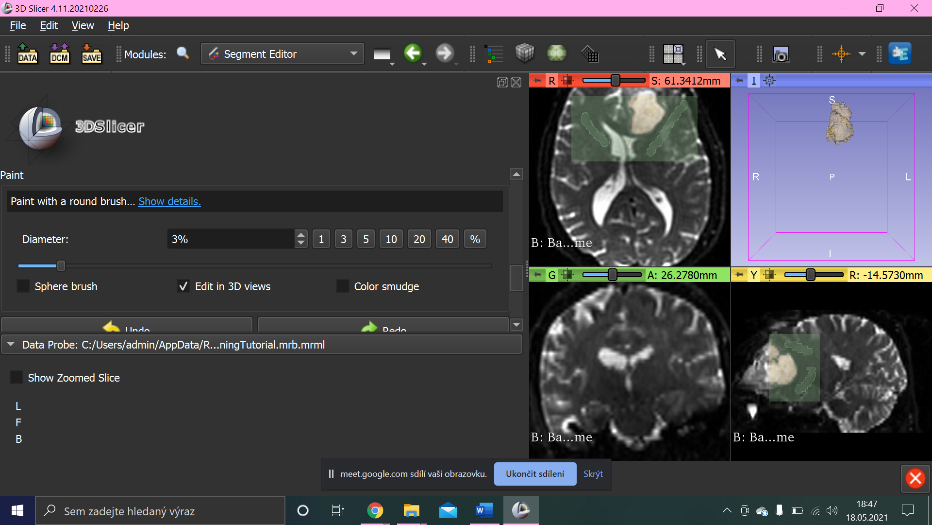 Klikneme na „Edit in 3D views“ a 3D tumor si poupravíme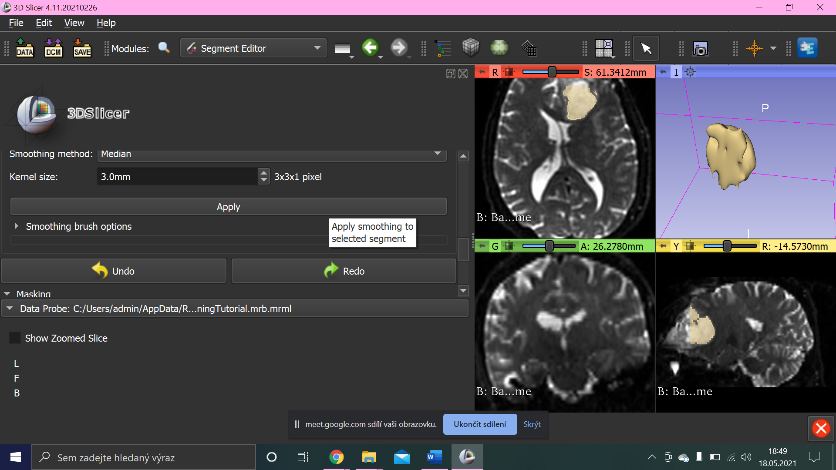 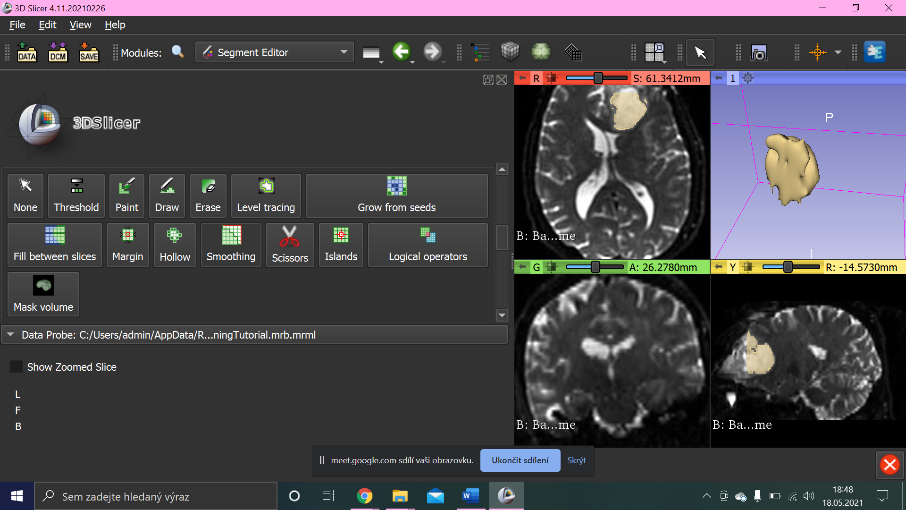 Zvolíme si funkci „Smoothing“, kdy se nám tumor krásně vyhladí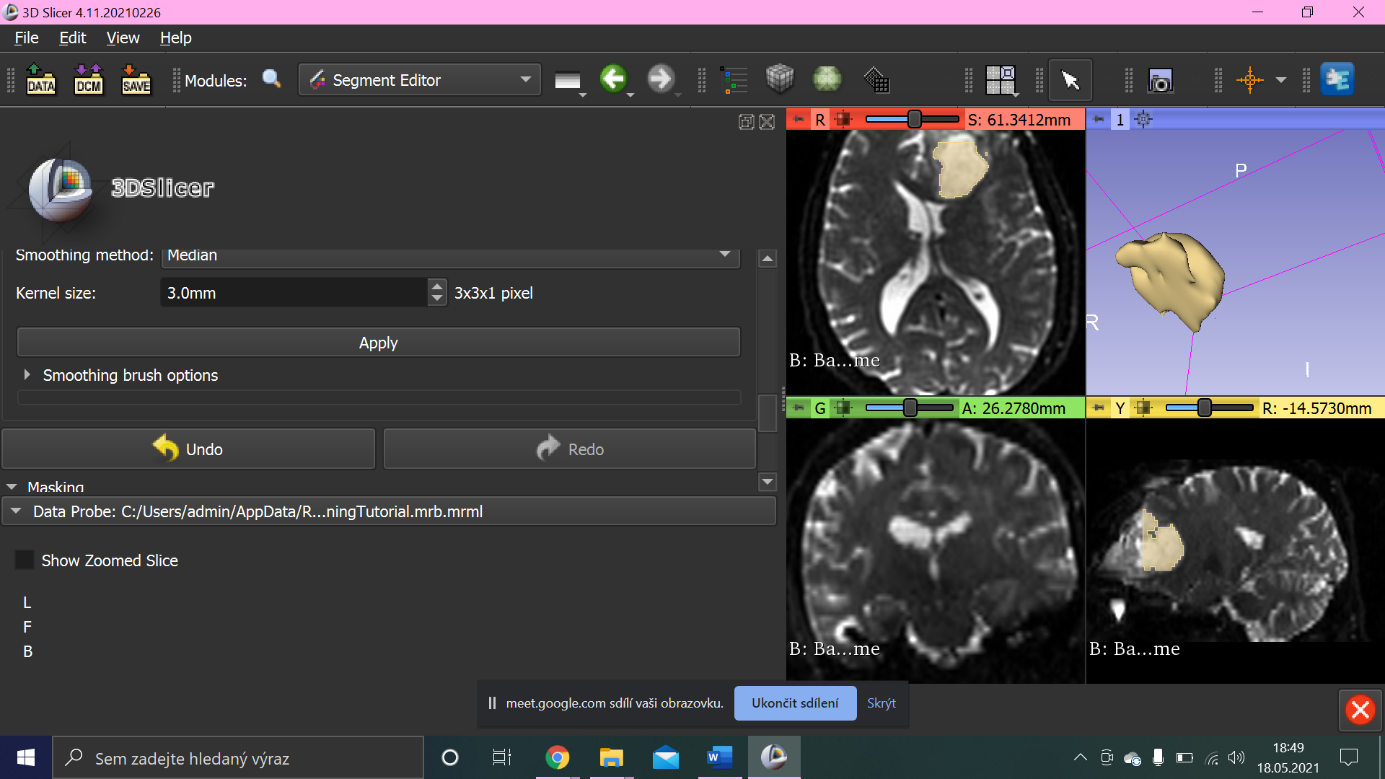 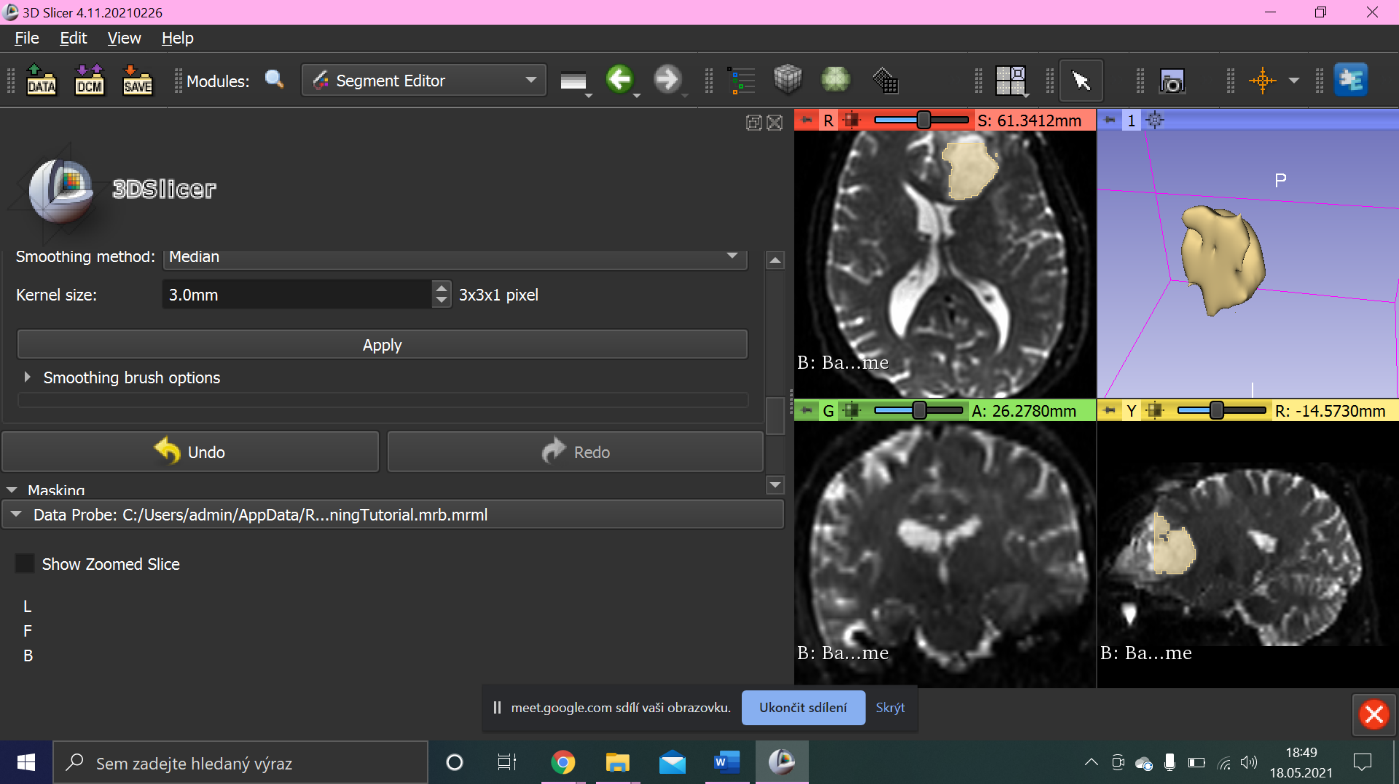  A máme hotovo! 